Pražské sdružení Jednoty českých právníků 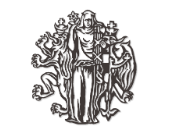 Pozvánka na seminářVážené kolegyně, vážení kolegové,dovolujeme si vás upozornit a zároveň pozvat na seminář pořádaný Pražským sdružením JČP v květnu 2024 na téma: Insolvenční svět vládne všem: střet insolvenčního a ostatních civilních řízení (nalézacího, exekučního a pozůstalostního)Seminář (kód 224) se uskuteční	prezenčněv pondělí 27. května 2024(od 9:00 do 14:00)Seminář se bude konat v Justiční akademii, Hybernská 1006/18, Nové Město, 110 00 Praha 1. Současně bude seminář streamován.Přednášející: JUDr. Hynek Zoubek, soudce Nejvyššího soudu a JUDr. David Vláčil, soudce Nejvyššího souduAnotace:Insolvenční řízení si klade za cíl komplexně uspořádat majetkové vztahy mezi dlužníkem a věřiteli, jakož i mezi věřiteli navzájem. Je-li dlužník v úpadku, lze jeho úpadek řešit právě jen v kolektivním soudním řízení, které má ze své povahy „přednost“ před dosavadním individuálním vymáháním pohledávek věřitelů. Konkrétní procesní vztahy mezi insolvenčním řízením a dalšími typy civilních řízení jsou ale značně komplikované. Seminář chce přiblížit základní pravidla a mechanismy vzájemných vztahů těchto řízení se zvláštním přihlédnutím k pozůstalostnímu řízení.Osnova:Insolvenční řízení jako zvláštní druh civilní řízeníÚpadek dlužníka a způsoby jeho řešeníVztah insolvenčního řízení a civilního řízení nalézacího a exekučníhoDlužník jako dědic a účastník pozůstalostního řízeníDotazy, diskusePřípadné dotazy k přednášenému tématu můžete napsat i předem na adresu baresova.eva@seznam.cz. Dotazy budou předány přednášejícím. Souhrnné informace lze získat na webových stránkách: https://jednotaceskychpravniku.cz/  Přihlásit se na seminář je možné:- pomocí formuláře na našich webových stránkách:https://jednotaceskychpravniku.cz/prednasky/insolvencni-svet-vladne-vsem-stret-insolvencniho-a-ostatnich-civilnich-rizeni-nalezaciho-exekucniho-a-pozustalostniho/ nebo- zasláním přihlášky na e-mail: jcppraha@jednotaceskychpravniku.cz.Úhradu účastnického poplatku lze provést:a) na podkladě faktury, kterou účastník obdrží po přihlášení; k tomu je povinen sdělit základní fakturační údaje – název, sídlo, IČO, DIČ plátce, bankovní spojení, nebob) 	bezhotovostním převodem na účet Pražského sdružení JČP, IČO: 45248559 u Československé obchodní banky v Praze, číslo 106 231 472/0300, konst. symbol 0308, variabilní symbol je vždy kód příslušné vzdělávací akce a ve zprávě pro příjemce platby nutno uvést jméno a příjmení účastníka.Účast na vzdělávacích akcích uznává Česká advokátní komora jako součást odborné přípravy k advokátním zkouškám.Nakladatelství Wolters Kluwer ČR, a.s. nabízí členům JČP na eshopu Wolters Kluwer ČR, a.s. (https://obchod.wolterskluwer.cz/) využívat slevu 15 % na všechny tištěné knihy a eknihy z produkce Wolters Kluwer ČR, a.s. se zadáním slevového kódu JCP-WK-15. Za Pražské sdružení JČP: JUDr. Eva Barešová, mobil: 737 270 494, email: baresova.eva@seznam.cz09.05.2024*Členové JČP, kteří mají zaplacené členské příspěvky, justiční čekatelé a asistenti, advokátní, notářští a exekutorští koncipienti uhrazují snížený účastnický poplatek.